ROTINA DO TRABALHO PEDAGÓGICO PARA SER REALIZADAEM EM DOMICILIO (MI-A) - Profª EDNÉIA> Data: 09/11 a 13/11 de 2020Creche Municipal “Maria Silveira Mattos”SEGUNDA-FEIRATERÇA-FEIRAQUARTA-FEIRAQUINTA-FEIRASEXTA-FEIRA*** MATERNAL I-A*Hora da História: O Sol e a Luahttps://www.youtube.com/watch?v=87s2narGbO0 (O link será disponibilizado no grupo).* Alinhavo *Objetivo:- Desenvolvimento da concentração e coordenação motora fina e destreza manual.* Materiais:- Escorredor, escumadeira de macarrão ou cestinha com furos.- Cadarço ou barbante- Fita*Desenvolvimento:- Passar com um cadarço dentro dos furinhos do escorredor, escumadeira ou cestinha, ou com um pedaço de barbante com uma fita na ponta.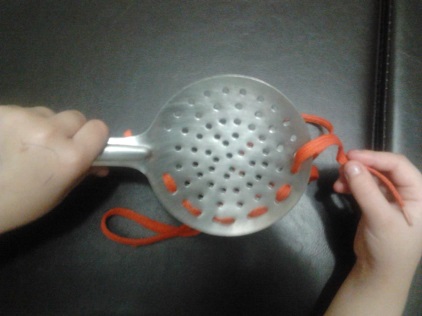 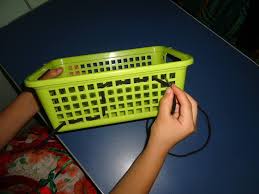 *** MATERNAL I-A*Hora da Música: Mundo Bita – Meu, Seu, Nosso.https://www.youtube.com/watch?v=FH4EDYF1frI(O link será disponibilizado no grupo).*Brincando e aprendendo, cores, numerais e quantidade com Lego.*Objetivo: Esta atividade desenvolve a criatividade, a imaginação e a percepção tátil e visual da criança.*Materiais:- Lego quatro ou cinco tupperware ou até mesmo folhas coloridas, conforme a imagem abaixo.*Desenvolvimento: - Disponibilize o máximo de lego para a criança, em seguida com sua ajuda, a oriente para que os separe por cor conforme a imagem. Coloque as vasilhas ou folhas coloridas uma ao lado da outra. Para auxiliar a criança, coloque uma peça de cada cor em sua respectiva vasilha ou folha colorida e peça para que ela faça o mesmo, vá perguntando a cor, se criança não souber diga qual é, após separar os legos por cor, conte juntos quantos tem de cada cor. Repita quantas vezes for possível em seguida deixe a criança brincar livremente, usando sua imaginação, fazendo suas próprias criações, pergunte o que ela está montando, ou seja, construindo.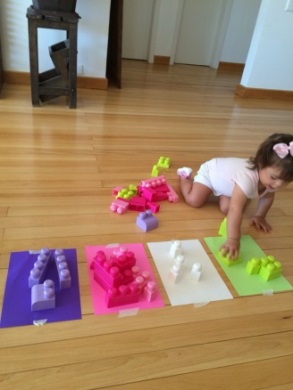 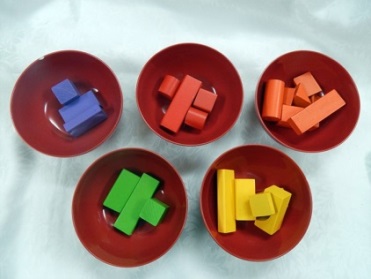 *** MATERNAL I-A*Hora da História: o Livro dos Sorrisos (Poema)(o livro em PDF estará disponível no grupo)*Meu Nome*Objetivo:- Esta atividade desenvolve a criatividade, a imaginação e a percepção visual da criança. *Materiais:-Farinha, areia ou outro material em pó disponível em casa.- Assadeira - Sulfite- Caneta*Desenvolvimento:- Escreva em letra de forma o primeiro e segundo nome da criança se houver, junto com a criança cante a música “A canoa virou”.https://www.youtube.com/watch?v=_vmxj-adiPo(O link será disponibilizado no grupo).Pegue farinha, ou areia, ou outro material em pó e despeje em uma assadeira, mostre a folha contendo o nome dela e peça para que passe o dedinho na farinha ou outro material escolhido, para desenhar as letras do seu nome. Faça primeiro para a criança observar como se faz, siga as orientações da imagem abaixo. 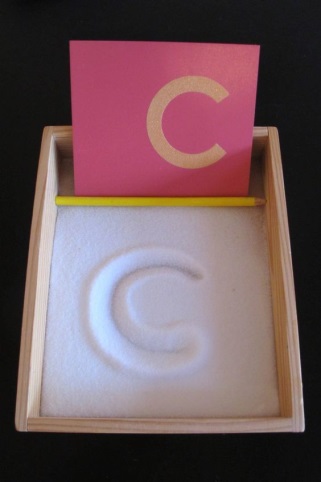 *** MATERNAL I-A* Hora da História: O Urso e as Abelhas - ESOPO(História contada pela professora EDNÉIA).  (O link será disponibilizado no grupo).*** MATERNAL I-A*História: E o dente ainda doía, História e Contos! https://www.youtube.com/watch?v=rzj_dcYaosM(O link será disponibilizado no grupo).*Atividade- escovando os dentinhos*Objetivo:- Ensinar hábitos de higiene bucal para crianças. - Depois de ler a história assista ao vídeo musical: Escovando os dentes –https://www.youtube.com/watch?v=v7pxOOZq0Cg(O link será disponibilizado no grupo).- Jacarelvis e amigos e faça junto com a criança uma divertida escovação, para prevenir que os dentinhos fiquem doloridos.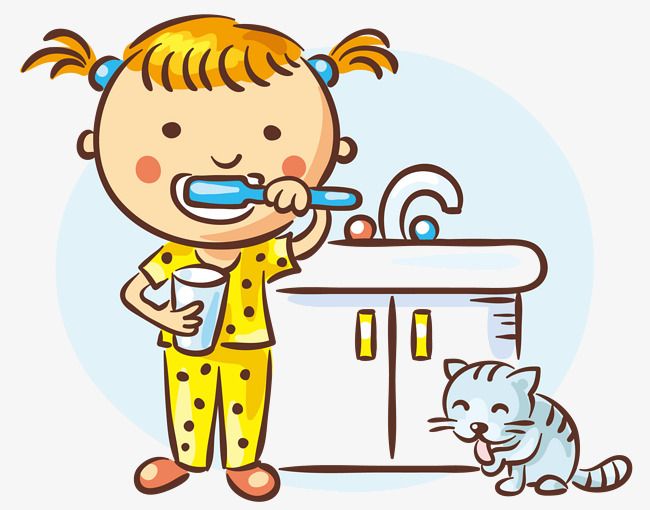 